Ход урокаВыполнить штриховку  Выполнить штриховку 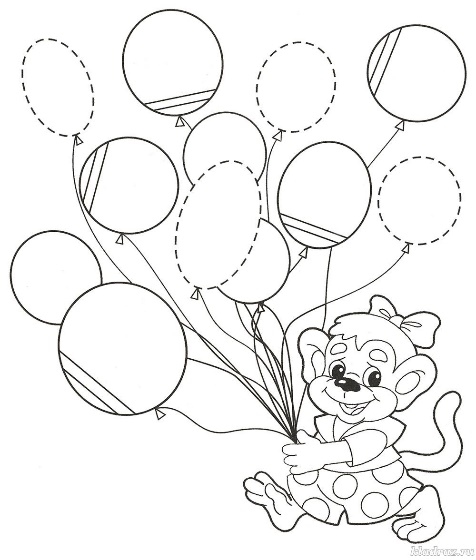 Выполнить штриховку Выполнить штриховку Выполнить штриховку Предмет: математикаДата: 26.11.21Класс: 6 АУчитель:Сальменова И.НТип урока: комбинированныйПредмет: математикаДата: 26.11.21Класс: 6 АУчитель:Сальменова И.НТип урока: комбинированныйТема урокаРадиус,диаметрДанил (Шар)Цели обучения которые достигаются на данном уроке (ссылка на учебную программу)6.2.1.2 различать и называть круг и окружность, центр, радиус, диаметрДанил:6.4.1 узнавать и называть геометрические тела: шарЦели урока (исходя из целей обучения + кор-разв)Продолжать формировать представления об о окружности и ее элементах, продолжать формировать умение различать круг и окружность;Учиться различать, называть и показывать центр, радиус и диаметр;  Данил: Продолжать формировать представление о геометрическом теле: шар;Учиться различать круг и шар;Учиться узнавать и показывать шар среди других геометрических, называть и показывать предметы, имеющие форму шара;Коррекция произвольной памяти через повторение представлений о времени , геометрических фигур.Коррекция логического мышления через задание на расшифровку темы урока « шифровальщик»Коррекция и развитие устной речи через проговаривание пальчиковых разминок, полных  ответов на вопросыПривитие ценностей:Привитие любви к предмету через любознательность к изучаемому материалу;Развивать у детей стремление трудиться, самостоятельность;Единство истории,культуры и языка (повторять  слова на государственном языке: осень, ноябрь,пятница, утро)Языковая цель:осень, сентябрь,октябрь,ноябрь, сейчас ноябрь, сегодня пятница, время суток утро/день, сегодня 26 ноября 2021 год, слова на государственном языке, геометрические фигуры, круг,окружность, шар, радиус,центр,диаметрКритерии оцениванияРасшифровали тему урокаРазличают круг и окружностьНазвали,показали и подписали элементы окружностиДанил: Расшифровал тему урока Различает круг и шарУзнает шар среди других геометрических телНазывает и показывает предметы,имеющие форму шараДескрипторы Расшифровал первое словоРасшифровал второе словоПоказал круг Показал окружностьНазвал,показал и подписал :центрНазвал,показал и подписал :радиусНазвал,показал и подписал :диаметрДанил:Расшифровал словоПоказал кругПоказал шарПоказал шар среди других геометрических телОбвел на карточке предметы, имеющие форму шараЗапланированные этапы урокаЗапланированная деятельность на уроке РесурсыНачало урока5 минОрганизационный момент.Проверка внешнего вида, готовности к уроку(учебник,тетрадь,дневник,пенал,линейка)Приветствие детей, посадка. Психологический настрой.        Покажи с помощью жестов свое настроение (отличное, хорошее, грустное )Пожелания ученикам ( ребята, я хочу пожелать вам отличного настроения и получить хорошие и отличные оценки за урок)ученические принадлежностипамятка «настроение»Середина урока2-3мин	2-3 мин1-2 мин2-3 мин2-3 мин10 мин5 минАктуализация знаний (Повторение: время года – осень ,  осенние месяцы, текущий месяц, какое сегодня число, день недели, время суток)(Название урока, номер урока, сколько осталось уроков)Молодцы, ребята!Обмен тетрадями.Пальчиковая гимнастика Прежде чем,начать работу в тетрадях,давайте выполним пальчиковую гимнастику.Молодцы,ребята!Отступаем 4 клетки вниз от прошлой работы. Запись числа в тетради, пропись 26.Напомнить о правилах посадки и письма, спина прямая, держим осанку, пишем аккуратно, красиво, не торопимсяПовторение геометрических фигур:Назвать геометрические фигурыМолодцы,ребята! Постановка проблемы – узнать тему урокаШифровальщикЦель: развитие логического мышленияРебята давайте разгадаем с помощью шифра тему урока. На доске зашифрована тема урока. Перед вами листы с шифром, каждой букве соответствует число. Вместо чисел запишите буквы и получится тема урока. Данил: расшифровывает тему урока в тетради. ( шар ) - Молодцы, ребята!Сообщение темы и целей урока, критериев урока, дескрипторы, ФОТема урока: Радиус, диаметрЦель урока: формировать представления об о окружности и ее элементах, учиться различать круг и окружность;Учиться различать, называть и показывать центр, радиус и диаметр; Дескрипторы листах:  Ребята, я даю вам такие листы, где вы будете отмечать + выполненное заданиеМы с вами расшифровали тему урока. Отметьте на листах своих +,если вы расшифровали первое слово из темы, второе слово.ФОДля того, чтобы я знала, понятно ли вам всё, мы будем показывать палец вверх если всё понятноПалец вниз если нужно повторить еще разИтак ребята, все ли вам понятно?Покажите жестомРабота по теме урокаИтак ребята, давайте вспомним что такое круг и что такое окружность.Круг –это Окружность - этоДанил: выполнение обводки фигур в тетрадиОтлично!Показ элементов окружности: центр, радиус, диаметрДавайте в учебниках прочитаем что такое радиус и диаметрОтлично!ФО   Ребята, все ли вам понятно?ФИЗМИНУТКАЗакреплениеРебята, сейчас я предлагаю вам выполнить самостоятельно следующее задание:На карточках вам необходимо подписать, где круг и где окружность.На второй карточке указать и подписать элементы окружности:Данил: выполнение задание на карточке (подписать где круг,а где шар, указать предметы похожие на шар)Проверка. - Молодцы, ребята поставьте себе + на листе самооценки, если вы справились с заданияминаглядности на доске« времена года, месяцы, дни недели, время суток»тетрадипальчиковая гимнастика «вышли мыши как-то раз»тетрадьКарточки с изображением фигурЛисты с шифром. На доске тема урока, критерииЛисты самооцениванияПамятка на доскеПамятка на доскеПК музыкальная зарядкаКарточки для самостоятельной работыКонец урока5 минЗапись домашней работыПодведение итогов (какая была тема урока, что мы сегодня делали? вам понравился урок?)Выставление оценок(давайте посмотрим на ваши листы самооценки, все ли задания вы выполнили) Запись домашней работыПодведение итогов (какая была тема урока, что мы сегодня делали? вам понравился урок?)Выставление оценок(давайте посмотрим на ваши листы самооценки, все ли задания вы выполнили) 